Тренировочный вариант экзаменационной работы для  подготовки к ОГЭ  для учащихся 9 классов. Давыдова Н.Г. учитель химии МОУ «СОШ с. Тёпловка Новобурасского района»Цель: познакомить учащихся со структурой экзаменационной работы;проверить знания учащихся по химии в ходе подготовки к ОГЭ; выявитьпробелы, ошибки, которые допускают обучающиеся при выполнении тестовых заданий.Вопросы составлены в соответствии со спецификацией КИМов-2016  по химии  учащихся, освоивших основные общеобразовательные программы основного общего образования. Методические рекомендации: Предлагаемый тест может использоваться для подготовки к ОГЭ учащихся 9 классов и для пробного тестирования участников ОГЭ по химии.Использованные учебники и интернет - ресурсы:
Н.Е. Кузнецова «Химия 9 класс» Вентана Граф 2010г
Н.Е. Кузнецова «Химия 8 класс» Вентана Граф 2010г
Открытый БАНК заданий по химии ОГЭ«Сдам ОГЭ»http://reshuoge.ru/ http://opengia.ru/subjects/chemistry-9/topics/1Инструкция по выполнению работыНа выполнение работы отводится 2 часа (120 минут). Работа состоит из 3 частей, содержащих 22 задания.Часть 1 содержит 15 заданий (1-15). К каждому заданию даётся 4 варианта ответа, один из которых, верный.   Часть 2 состоит из 4 заданий (16-19), на которые нужно дать краткий ответ в виде набора цифр. Для заданий части 2 ответ записывается в виде набора цифр.  Часть 3 включает 3 задания (20, 21, 22), выполнение которых предполагает написание полного, развёрнутого ответа, включающего необходимые уравнения реакций и расчёты.  При выполнении работы Вы можете пользоваться Периодической системой химических элементов Д.И. Менделеева, таблицей растворимости солей, кислот и оснований в воде, электрохимическим рядом напряжений металлов и непрограммируемым калькулятором.Часть 1К каждому из заданий 1-15 даны четыре  варианта ответа, из которых только один верный. Номер этого ответа внесите в квадрат.1.  Химическому элементу 3-го периода VA-группы соответствует схема распределения электронов по слоям:1) 2, 8, 52) 2, 8, 33) 2, 54) 2, 3Ответ: 2.  Основные свойства оксида магния выражены сильнее, чем основные свойства1) оксида бериллия2) оксида натрия3) оксида кальция4) оксида калияОтвет: 3.   Соединениями с ковалентной неполярной и ионной связью являются соответственно1) оксид фосфора и оксид натрия2) хлорид натрия и хлор3) азот и сульфид натрия4) хлорид кальция и хлороводород Ответ:      4.  Вещество, в котором степень окисления атомов серы равна +4, имеет формулу1) H2SО4                                                          3) SO2  2) Al2(SO4)3                              4) H2SОтвет: 5. Даны вещества: сера, белый фосфор и азотная кислота. Среди них к простым веществам относится(-ятся)1) только сера2) только белый фосфор3) белый фосфор и азотная кислота4) сера и белый фосфорОтвет:  6.  Выберите верную запись правой части уравнения диссоциации нитрата железа(III)1) = Fe3+ + 3NO3-2) = Fe3+ + NO3-3) = 3Fe3+ + NO3-4) = 3Fe3+ + 3NO3-Ответ: 7. Одинаковое число молей катионов и анионов образуются при полной диссоциации в водном растворе  1 моль 1) Na3PO4                               3) Ba(NO3)2         2) MgSO4                               4) (NН4)2SO4             Ответ: 8. Практически полностью в водном растворе взаимодействуют вещества:нитрат серебра и хлороводороднитрат кальция и хлорид калия хлороводород и нитрат натрияхлороводород и нитрат калияОтвет: 9.  Кислород непосредственно не взаимодействуетхлоромфосфоромсеройжелезомОтвет: 10. И оксид алюминия, и оксид натрия реагируют сводойсоляной кислотой водородомгидроксидом калияОтвет: 11. При нагревании гидроксид меди(II) вступает в реакцию1)  соединения2) замещения3) разложения4) горенияОтвет:  12.  При взаимодействии растворов силиката натрия и соляной кислоты образуется(-ются) хлорид натрия и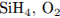 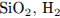 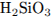 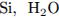 Ответ: 13. Верны ли суждения о безопасном обращении с химическими веществами? А. Разбитый ртутный термометр и вытекшую из него ртуть следует выбросить в мусорное ведро.Б. Красками, содержащими ионы свинца, не рекомендуется покрывать детские игрушки и посуду.1) верно только А2) верно только Б3) верны оба утверждения4) оба утверждения неверныОтвет: 14. На рисунке изображён способ получения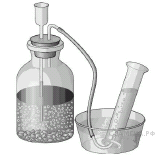 1) сернистого газа2) водорода3) аммиака4) хлороводородаОтвет: 
15. На какой диаграмме распределение массовых долей элементов соответствует количественному составу нитрату серебра?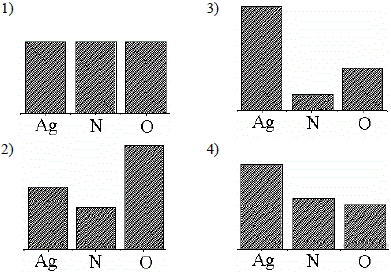 Ответ: Часть 2При выполнении заданий 16 и  17 из предложенного перечня ответов выберите два правильных.16. В ряду химических элементов 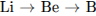      1) увеличивается заряд ядер атомов     2) возрастают кислотные свойства образуемых гидроксидов     3) увеличивается число электронных уровней     4) уменьшается электроотрицательность     5) возрастает атомный радиусОтвет: 17. Для этилена верны следующие утверждения:    1) относительная молекулярная масса равна 26    2) является непредельным углеводородом    3) атомы углерода в молекуле соединены одинарной связью    4) вступает в реакции замещения    5) вступает в реакцию полимеризацииОтвет:При выполнении заданий 18 – 19 к каждому элементу первого
столбца подберите соответствующий элемент из второго
столбца.  Цифры в ответе могут повторяться.18. Установите  соответствие между веществами и реактивом, с помощью которого можно различить эти вещества. К каждому элементу первого столбца подберите соответствующий элемент из второго столбца.ВЕЩЕСТВА                                                             РЕАКТИВA) K2SО4 и FeSO4                                                    1) Сa(OH)2 Б) KI  и NaBr                                                            2)  NaClB) NH4Cl  и NaCl                                                      3)  Cu                                                                                    4)  AgNO3 Ответ: 19. Установите соответствие между схемой химической реакции и веществом-восстановителем в этой реакции.Ответ: Часть 3Для ответов на задания 20 -22 используйте отдельный лист.  Запишите  сначала  номер  задания   (20,   21,  22),   а  затем развёрнутый ответ к нему. Ответы записывайте чётко и разборчиво.20.   Используя метод электронного баланса, расставьте коэффициенты в уравнении реакции, схема которой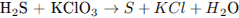 Определите окислитель и восстановитель.21. После пропускания 11,2 л (н. у.) аммиака через 10-процентный раствор серной кислоты получили раствор средней соли. Определите массу исходного раствора серной кислоты.22. Для определения качественного состава учащимся было выдано бесцветное кристаллическое вещество — соль. К одной части раствора исследуемой соли прилили раствор нитрата серебра, в результате чего выпал осадок жёлтого цвета. А при добавлении к другой части раствора карбоната натрия выпал белый осадок.Известно, что катион этой соли образован щёлочно-земельным металлом, входящим в состав костной ткани человека. Анион этой соли состоит из атомов химического элемента, образующего простое вещество, спиртовой раствор которого используется в качестве дезинфицирующего средства.Определите состав и запишите название соли. Запишите два уравнения реакций, которые были проведены учащимися в процессе определения качественного состава неизвестного вещества.Система оценивания тестовой работы по химииВерное выполнение каждого из заданий части 1 базового уровня сложности (1–15) оценивается 1 баллом.Верное выполненное каждого из заданий части 1 повышенного уровня сложности (16–19) максимально оценивается 2 баллами. Задания 16 и 17 считаются верно выполненными, если в каждом из них правильно выбраны два варианта ответа. За неполный ответ – правильно назван один из двух ответов или названы три ответа, из которых два верные, – выставляется 1 балл. Остальные варианты ответов считаются неверными и оцениваются в 0 баллов.Задания 18 и 19 считаются выполненными верно, если правильно установлены три соответствия. Частично верным считается ответ, в котором установлены два соответствия из трех; он оценивается 1 баллом. Остальные варианты считаются неверным ответом и оцениваются в 0 баллов.Ответы:Критерии оценивания заданий с развёрнутым ответом20.  Используя метод электронного баланса, составьте уравнение реакцииОпределите окислитель и восстановитель.21.   После пропускания 11,2 л (н. у.) аммиака через 10-процентный раствор серной кислоты получили раствор средней соли. Определите массу исходного раствора серной кислоты.22. . Для определения качественного состава учащимся было выдано бесцветное кристаллическое вещество — соль. К одной части раствора исследуемой соли прилили раствор нитрата серебра, в результате чего выпал осадок жёлтого цвета. А при добавлении к другой части раствора карбоната натрия выпал белый осадок.Известно, что катион этой соли образован щёлочно-земельным металлом, входящим в состав костной ткани человека. Анион этой соли состоит из атомов химического элемента, образующего простое вещество, спиртовой раствор которого используется в качестве дезинфицирующего средства.Определите состав и запишите название соли. Запишите два уравнения реакций, которые были проведены учащимися в процессе определения качественного состава неизвестного веществаАБВСХЕМА РЕАКЦИИВОССТАНОВИТЕЛЬA)            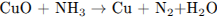 1) 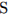 Б)             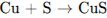 2) 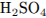 B)          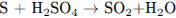 3) 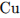 4) 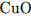 5) 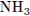 АБВ№ заданияОтвет№ заданияОтвет111132112333132431425415361161272172581181419119531102Элементы ответа(допускаются иные формулировки ответа, не искажающие его смысл)Элементы ответа(допускаются иные формулировки ответа, не искажающие его смысл)H2S-2+KCl+5 O3    S0 +KCl- +H2OСоставлен электронный баланс:                                       3      S-2-2e =  S0                                                                    восстановитель                                        1      Cl+5    -+6e = Cl-                                                                  окислительРасставлены коэффициенты: 3H2S-2+KCl+5 O3      3S0 +KCl- +3H2OH2S-2+KCl+5 O3    S0 +KCl- +H2OСоставлен электронный баланс:                                       3      S-2-2e =  S0                                                                    восстановитель                                        1      Cl+5    -+6e = Cl-                                                                  окислительРасставлены коэффициенты: 3H2S-2+KCl+5 O3      3S0 +KCl- +3H2OУказано, что  S0 является восстановителем,  Cl+5  является окислителем.Указано, что  S0 является восстановителем,  Cl+5  является окислителем.Критерии оцениванияБаллыОтвет правильный и полный, включает все названные элементы3Составлен электронный баланс, не определен окислитель и восстановитель2Электронный баланс составлен, неверно расставлены коэффициенты1Все элементы ответа записаны неверно0Максимальный балл3Элементы ответа(допускаются иные формулировки ответа, не искажающие его смысл)Элементы ответа(допускаются иные формулировки ответа, не искажающие его смысл)1)	 Составлено уравнение взаимодействия аммиака и серной кислотой:
2NH3 + H2SO4 =(NH4)2SO42) Рассчитано количество газа:  n(NH3)= 11,2 л : 22,4 л/моль = 0,5 моль3)	Определены количество  кислоты:0,5моль: 2 =0,25 мольm(H2SO4) = 98 г/моль • 0,25 моль = 24,5гНаходим массу раствора кислоты: 24,5:0,1 =245г
Ответ: масса исходного раствора кислоты равна 245г1)	 Составлено уравнение взаимодействия аммиака и серной кислотой:
2NH3 + H2SO4 =(NH4)2SO42) Рассчитано количество газа:  n(NH3)= 11,2 л : 22,4 л/моль = 0,5 моль3)	Определены количество  кислоты:0,5моль: 2 =0,25 мольm(H2SO4) = 98 г/моль • 0,25 моль = 24,5гНаходим массу раствора кислоты: 24,5:0,1 =245г
Ответ: масса исходного раствора кислоты равна 245гКритерии оцениванияБаллыОтвет правильный и полный, включает все названные элементы3Правильно записаны 2 элемента из названных выше2Правильно записан 1 элемент из названных выше (1-ый или 2-ой)1Все элементы ответа записаны неверно0Максимальный балл3Элементы ответа(допускаются иные формулировки ответа, не искажающие его смысл)Элементы ответа(допускаются иные формулировки ответа, не искажающие его смысл)Рассуждения: щелочно-земельный металл, входящий в состав костной ткани –это кальций. Анион, выподающий в виде жёлтого осадка AgI  это I- .При добавлении карбоната натрия выпадает белый осадок карбоната кальция. Исходная соль йодид кальция Составлены 2 уравнения реакций, Указаны признаки химических реакций:
CaI2 + 2AgNO3 = Ca(NO3)2 +2AgICaI2 + Na2CO3 = CaCO3 +2NaIРассуждения: щелочно-земельный металл, входящий в состав костной ткани –это кальций. Анион, выподающий в виде жёлтого осадка AgI  это I- .При добавлении карбоната натрия выпадает белый осадок карбоната кальция. Исходная соль йодид кальция Составлены 2 уравнения реакций, Указаны признаки химических реакций:
CaI2 + 2AgNO3 = Ca(NO3)2 +2AgICaI2 + Na2CO3 = CaCO3 +2NaIКритерии оцениванияБаллыОтвет правильный и полный, включает все названные элементы5Ответ правильный, но допущены неточности в признаках химических реакций4Правильно записаны 3 элемента из названных выше3Правильно записаны 2 элемента из названных выше2Правильно записан 1 элемент из названных выше1Все элементы ответа записаны неверно0Максимальный балл5